ABILENE A&M CLUB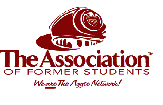 2018 SCHOLARSHIP APPLICATION The Abilene A&M Club Scholarship Program is designed to provide financial assistance for graduates of the Abilene area high schools who are legal residents of Texas and are in need of financial aid in order to attend Texas A&M University at College Station or at Galveston.  If you have been accepted for the Blinn Team program you are also eligible to apply for this scholarship. The minimum requirements that must be met in order to be eligible to receive one of the Club's scholarships are as follows:1.	Graduating from a high school located in Taylor County or one of the surrounding counties;2.	Accepted for enrollment and will be attending Texas A&M University at College Station or Galveston in the Fall 2018 semester;3.	Be enrolled as a full-time student (at least 12 semester hours); and4.	Not be a member, or planning to be a member, of an A&M athletic team that competes in NCAA sanctioned events, either through an athletic scholarship or by walk-on.**NOTICE:  Because of National Collegiate Athletic Association (NCAA) regulations, the Abilene A&M Club has determined that it cannot award its scholarships to any student that becomes a member of one of the University's sports teams that competes in NCAA sanctioned events.  Therefore, should you become a member of one of these sports teams, you would then become ineligible to receive or continue receiving the Club's scholarship while participating on that team.The applicant must submit the following items to the Scholarship Committee in order for his or her application to be considered for an interview:1.	Completed application form.  Please note that failing to fill out any part of the application form may result in the application being eliminated from further consideration by the Committee;2.	Official transcript of high school record;3.	Three letters of recommendation.  The committee prefers one from each of the following categories:●	high school principal, counselor, or teacher●	employer for whom you have worked or are working●	individual who is not related to you, has known you for at least 2 years, and who can attest to your character  4.	A recent picture of yourself.*We reserve the right to request a copy of your parent’s 2017 tax return. The Scholarship Committee considers financial need, scholastic attainment, potential, participation in extracurricular activities and after-school employment when selecting the scholarship recipients.  The Committee does not consider race, creed, color, national origin, or sex in its deliberations when choosing scholarship recipients.The Scholarship Committee will review all of the completed applications postmarked by the deadline and select applicants for personal interviews.  If you are selected for an interview, you will be notified by mail of the date, time, and place of your interview.  The interview will be the final deciding factor and will be conducted the fourth Sunday in April, 2018. Exact time and place will be provided if you are selected for an interview.  Criteria for Selection.  The Abilene A&M Club Scholarship Committee will use the following factors and weights to choose recipients:	*Financial need:  40%	*High School grades, SAT, or ACT:  30%	*Extracurricular activities, community involvement, and work experience:  15%	*Letters of recommendation:  15%Tips on Applying for a Scholarship.Start working on this early.  Make it easy for the Committee to learn about you:  Type or clearly print your application.  If you hand write your application, please use a black ink pen.  And remember, spelling counts!Do some research about A&M at http://www.tamu.edu/, especially if you are not from an Aggie family.Family Income/Family Information:  Fill out as completely as possible.  Give us additional information where applicable and useful about your family’s finances. Work Experience/Extracurricular:  This section gives you the opportunity to identify what you consider to be your most significant, non-academic accomplishments.  We are particularly interested in the leadership roles you have held and the volunteer activities you have performed.  This may include activities in clubs, church, athletics, scouting, and civic organizations.  This is also the place to describe any special family responsibilities and work experience.  Always list the most important items first.  Be brief but thorough. Letters of Recommendation:  We want something short but full of information.  Select the person to write these very carefully.  The letter should explain the position or status of the person writing the letter and their relationship with you.  It should contain specific examples that illustrate your abilities and accomplishments (for example, personal motivation, work habits, intellectual abilities, or emotional maturity).  The writer’s emphasis should be on the quality of their comments, not the length of their comments.   What major field of study do you plan to pursue at Texas A&M?   Briefly describe your career plans upon receipt of your degree.Specific goals and a passion for a particular career are impressive, but if you are still unsure, that is all right too.  We know that it takes some people longer than others to figure out what career is best for them.  Just write sincerely about what interests you and what you hope to accomplish.  Why did you choose A&M over other universities?Give reasons associated with your career and life goals.  What does A&M offer that other schools do not?  Are there unique personal reasons that will help distinguish your desire to attend A&M over other applicants?The application form, transcript, and your photograph are to be assembled together and submitted in one envelope to the following address.  Letters of Recommendation can be mailed in this envelope or the person writing it may send it directly to the following address.  Abilene A&M Club Scholarship CommitteeAttention:  Marta Hollowell7934 White BlvdAbilene, Texas 79606APPLICATIONS MUST BE POSTMARKED BYAPRIL 1, 2018Other scholarship opportunities – The “Blue” Denham Scholarship and the Jim and Kim Snyder Scholarship   These scholarships are administered through the Community Foundation of Abilene.  Since the Abilene A&M Club already goes through the application and interview process, they have asked us to also select the recipient of these awards also.  This has been approved by the patrons sponsoring these scholarships, so returning this application also puts you in consideration for these scholarships.  ABILENE A&M CLUB2018 SCHOLARSHIP APPLICATIONName _____________________________________________    Telephone Number _________________________Address  _____________________________________________ City __________________ Zip code___________E-mail address _________________________________________________________________________________Are you a legal resident of the State of Texas?    YES     NO         Social Security Number _____________________What High School did you attend?  ________________________________________________________________Graduation Date:  _____________		Class Rank:  _______________            Class Size:  _______________SAT Scores:	Combined  __________			ACT Scores:	Composite  __________List extra-curricular activities in which you participated while in high school.  Note any special recognition received or offices held:  ___________________________________________________________________________________________________________________________________________________________________________________________________________________________________________________________________________________________________________________________________________________________________Describe any special recognition that you received for excellence in high school work such as honors, prizes, or awards:  _____________________________________________________________________________________________________________________________________________________________________________________________________________________________________________________________________________INFORMATION ABOUT YOUR HOUSEHOLDNames and ages of other children in the household:  ___________________________________________________Annual family income (please check appropriate line)._____ 0 to 50,000		_____ 70,001 to 90,000	_____ 110,001 to 130,000	_____ 150,001 to 170,000	   _____ 50,001 to 70,000	_____ 90,001 to 110,000	_____ 130,001 to 150,000	_____ > 170,000EMPLOYMENT RECORDCompany Name/Address		Supervisor's  Name	Date Started/Left 		Reason for Leaving1.  ___________________________________________________________________________________________2.  ___________________________________________________________________________________________3.  __________________________________________________________________________________________HOW DO YOU PLAN TO FINANCE YOUR COLLEGE EDUCATION?State what percentage of total college expenses you expect to earn through employment while attending college, what percentage your parents will furnish, and what percentage you will finance through financial aid or scholarships:  _________________________________________________________________________________________________________________________________________________________________________________________________________________________________________________________________________Have you been awarded any other scholarships?  If so, please identify the scholarship, the amount awarded, and the length of time the scholarship will continue:  ____________________________________________________________________________________________________________________________________________________ADDITIONAL INFORMATIONHave you been accepted for enrollment at Texas A&M?  _______________________________________________Have you notified Texas A&M that you plan to attend the university in the fall?  ____________________________Is anyone in your family a member of, or active in the Abilene A&M Club? ________________________________What major field of study do you plan to pursue at Texas A&M?  ________________________________________Briefly describe your career plans upon receipt of your degree:  ____________________________________________________________________________________________________________________________________________________________________________________________________________________________________What activities do you plan on participating in while at Texas A&M? (ex:, Sorority/Fraternity, service organizations, clubs, etc.)  _______________________________________________________________________________________________________________________________________________________________________________Are you planning on joining the Corps of Cadets?  ____________________________________________________Why did you choose Texas A&M over other universities?  _____________________________________________________________________________________________________________________________________________________________________________________________________________________________________________________________________________________________________________________________________Is there any additional information that you would like for the Committee to consider?  ____________________________________________________________________________________________________________________CERTIFICATION OF APPLICANTI hereby authorize the Abilene A&M Club to verify all facts contained in my application for this scholarship.  I authorize my present and past employers, and other references, to give any and all information concerning my employment, my character, my academic performance, and any other pertinent information that they may have, personal or otherwise, and release those parties and the Abilene A&M Club from all liabilities for any damages which may result from the furnishing of that information.If awarded a scholarship by the Abilene A&M Club, I understand that I am responsible for meeting the minimum eligibility requirements to continue to receive the scholarship.  These requirements are that I (1) attend Texas A&M University at College Station or Galveston, Texas; (2) be a full-time student (successfully complete at least 12 hours during each Spring and Fall Semester); and (3) maintain a 2.5 cumulative Grade Point Average (GPA).  I also agree to hold myself to a high moral standard that reflects positively on Texas A&M University, the Abilene A&M Club, and the Abilene area.  I understand that if I fail to meet any one of these requirements, I will not be eligible to receive further scholarship disbursements.  I also understand that decisions regarding the eligibility to receive or continue receiving a scholarship are the decisions of the Abilene A&M Club Scholarship Committee, as empowered by the Abilene A&M Club Board of Directors, and their decisions are final.I certify that the facts listed in my application for this scholarship are true and correct to the best of my knowledge, and I understand that any false information, misrepresentation, or omission of facts shall be cause for rejection of this application or withdrawal of the scholarship, if awarded to me.Signature of Applicant: __________________________________________________________________________  Printed Name:  ______________________________________________________    Date:  ___________________Father or GuardianMother or GuardianNameAddressOccupationEmployer